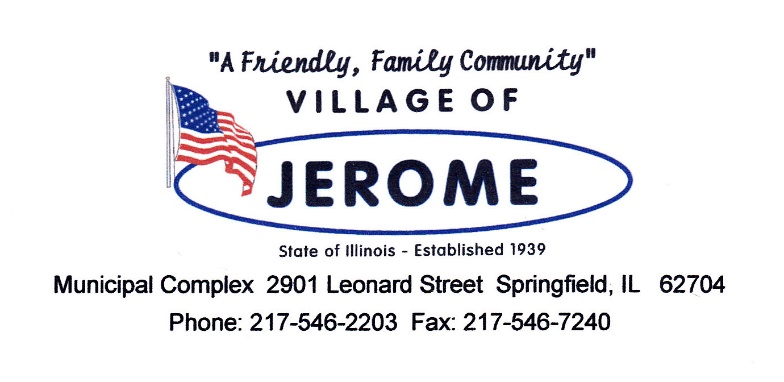 To All Village of Jerome residents:	Due to the recent storm on June 29, 2023, the Village has issued a “Disaster Proclamation”.  With the limb pickup that was previously scheduled to start on July 3, 2023, the Village President, the Trustee over Public Works, and the Public Works Supervisor have decided to push the start date for the pickup until July 10, 2023.  In addition to pushing the date back to give all residents the opportunity to get all their storm damage cleaned up, the Village will be waiving any additional fees associated with oversized piles.  Reminder to refrain from piling limbs on water meter pits, have limbs along the street laying parallel to the street, and to try to condense into ONE pile if possible.  PLEASE KEEP BRANCHES AND SUCH UNDER 12 FEET IN LENGTH.  Due to the massive number of limbs and brush piles anticipated, once a block of street has been picked up, the Public Works department WILL NOT come back down that block to pick up late placed piles.  Also any tree work or clean up done by ANY hired contractors, the Village of Jerome will NOT be picking those piles up.  Any questions please call the Village office or Public Works Department.  You may also email Public Works at the following:  publicworks@villageofjerome.com We thank you for your understanding and patience as we get through this with you.Michael Lopez, President Village of Jerome.Philip Raftis, TrusteeDavid Wilken, Public Works Supervisor